	Základní škola a Praktická škola, Opava, Slezského odboje 5,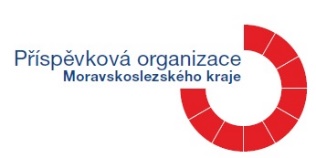 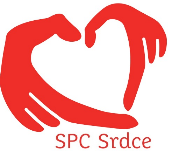 příspěvková organizaceSpeciálně pedagogické centrum Srdce	746 01 Opava, tel.: 553 626 092, 733 611 510, ID DS hjai8cx,                                                         e-mail: spcsrdce@zspsopava.czZPRÁVA ŠKOLY O ŽÁKOVI ZŠS Díl Ijako podklad k posouzení speciálně vzdělávacích potřeb žáka a stanovení míry podpůrných opatření ve vzdělávánívyplní zákonný zástupce / zletilý klientŽádám tímto o vyšetření žáka/zletilého žáka (jméno a příjmení)          narozeného dne (datum)Důvod vyšetření:Kontaktní údaje na rodiče žáka/zletilého žáka:Současně žádám o zpracování níže uvedeného pedagogického zjištění školy (informace o dosavadním průběhu vzdělávání žáka) a o jeho zaslání na adresu příslušného pracoviště SPC.Jméno a příjmení zákonnéhozástupce žáka/zletilého žáka:Podpis zákonného zástupcežáka/zletilého žáka:ZPRÁVA ŠKOLY O ŽÁKOVI ZŠS Díl Iinformace o dosavadním průběhu vzdělávání žáka – vyplní školaZasíláme jako podklad:Informace o intervenci jiného odborného pracoviště (má-li škola tyto informace k dispozici, příp. závěry odborných vyšetření …):Situace v kmenové třídě žáka:Situace v kmenové třídě žáka – personální podpora:Vypište pomůcky, které žák používá:Návrh personální podpory:Přílohy:Zpracoval:Telefon:email:Jméno a příjmení žáka:Jméno a příjmení žáka:Jméno a příjmení žáka:Jméno a příjmení žáka:Jméno a příjmení žáka:Jméno a příjmení žáka:Jméno a příjmení žáka:Jméno a příjmení žáka:Jméno a příjmení žáka:Datum narození:Datum narození:Datum narození:Datum narození:Datum narození:Datum narození:Datum narození:Datum narození:Datum narození:Bydliště:Bydliště:Bydliště:Bydliště:Bydliště:Bydliště:Bydliště:PSČ:PSČ:Jméno, příjmení, titul matky:Jméno, příjmení, titul matky:Jméno, příjmení, titul matky:Jméno, příjmení, titul matky:Jméno, příjmení, titul matky:Jméno, příjmení, titul matky:Jméno, příjmení, titul matky:Telefon:Telefon:Jméno, příjmení, titul otce:Jméno, příjmení, titul otce:Jméno, příjmení, titul otce:Jméno, příjmení, titul otce:Jméno, příjmení, titul otce:Jméno, příjmení, titul otce:Jméno, příjmení, titul otce:Telefon:Telefon:Název kmenové školy:Název kmenové školy:Název kmenové školy:Název kmenové školy:Název kmenové školy:Název kmenové školy:Název kmenové školy:Název kmenové školy:Název kmenové školy:Adresa školy (podle rejstříku škol):Adresa školy (podle rejstříku škol):Adresa školy (podle rejstříku škol):Adresa školy (podle rejstříku škol):Adresa školy (podle rejstříku škol):Adresa školy (podle rejstříku škol):Adresa školy (podle rejstříku škol):PSČ:PSČ:Datová schránka školy:Datová schránka školy:Datová schránka školy:Datová schránka školy:Datová schránka školy:Datová schránka školy:Datová schránka školy:Datová schránka školy:Datová schránka školy:Telefon školy:Telefon školy:Telefon školy:Telefon školy:Email školy:Email školy:Email školy:Email školy:Email školy:Datum zahájení studia od:Datum zahájení studia od:Datum zahájení studia od:Datum zahájení studia od:Datum ukončení studia od:Datum ukončení studia od:Datum ukončení studia od:Datum ukončení studia od:Datum ukončení studia od:Třída (1. A, VII. B apod.):Třída (1. A, VII. B apod.):Ročník:Ročník:Ročník:Ročník:Rok školní docházky:Rok školní docházky:Rok školní docházky:Opakoval/a ročník:ANOANONEPokud ano, který ročník:Pokud ano, který ročník:Pokud ano, který ročník:Pokud ano, který ročník:Pokud ano, který ročník:Vzdělávací program:Vzdělávací program:Vzdělávací program:Vzdělávací program:Vzdělávací program:Vzdělávací program:Vzdělávací program:Vzdělávací program:Vzdělávací program:Žák navštěvuje školní družinu nebo školní klub:Žák navštěvuje školní družinu nebo školní klub:Žák navštěvuje školní družinu nebo školní klub:Žák navštěvuje školní družinu nebo školní klub:Žák navštěvuje školní družinu nebo školní klub:ANOANOANONEk prvotnímu vyšetřeník prvotnímu vyšetřeníke kontrolnímu vyšetřeníPoslední vyšetření dne:Důvody vyšetření – podrobně specifikujte projevy (zdravotní znevýhodnění, nedostatek nadání, problémy v chování, zhodnocení posouzení spec. vzdělávacích potřeb, zhodnocení posouzení míry podpůrných opatření, event. zhodnocení aktuálního stavu žáka apod.):jiné školské poradenské zařízení (PPP, SPC)středisko výchovné péčeodborný lékař (např.: psychiatr, neurolog …)logopedjiné odborné pracovištěDosavadní provedená opatření k řešení problémů žáka:Dosavadní provedená opatření k řešení problémů žáka:Dosavadní provedená opatření k řešení problémů žáka:Dosavadní provedená opatření k řešení problémů žáka:Dosavadní provedená opatření k řešení problémů žáka:Žákovi byla poskytována podpora:Žákovi byla poskytována podpora:Žákovi byla poskytována podpora:Žákovi byla poskytována podpora:Žákovi byla poskytována podpora:asistentem pedagogasdílenýNFNjinév ZŠ počet hodin:v ZŠ počet hodin:v ŠDv ŠDdalším pedagogickým pracovníkemdalším pedagogickým pracovníkemdalším pedagogickým pracovníkemdalším pedagogickým pracovníkemindividuální vzdělávací plán (IVP)individuální vzdělávací plán (IVP)individuální vzdělávací plán (IVP)individuální vzdělávací plán (IVP)stupeň podpůrného opatření (napište číslo)stupeň podpůrného opatření (napište číslo)stupeň podpůrného opatření (napište číslo)stupeň podpůrného opatření (napište číslo)Celkový počet žáků ve třídě:Počet žáků ve třídě, kterým je při vzdělávání poskytována podpora asistentem pedagoga:Kompenzační pomůcky:Speciální učebnice a pomůcky:Softwarové a IT vybavení:Chování dítěte (chování k učitelům a ostatním dětem, zájem o hru nebo práci, soustředěnost, dokončí činnost, žádá o pomoc, plní příkazy, tempo, volnočasové aktivity apod.):Řeč a prostředky komunikace (slovní zásoba, vady řeči, porozumění řeči apod.):Úroveň hrubé a jemné motoriky (mobilita, uchopování, grafomotorika apod.):Úroveň čtení, psaní a počítání:Charakteristika pozornosti:Sebeobsluha (oblékání, jídlo, hygiena – mytí rukou, WC):Činnosti, ve kterých je žák neúspěšný, výrazné výchovné obtíže:Rodinné prostředí žáka a jeho výchovné působení na žáka z pohledu školy (včetně skutečnosti, že žák vyrůstá v odlišném kulturním prostředí nebo specifických životních podmínkách):Návrh podpůrných opatření, která mají být aplikována:Návrh podpůrných opatření, která mají být aplikována:Návrh vzdělávání:Návrh vzdělávání:bez IVPtřída, oddělení, skupina v běžné škole podle § 16, odst. 9 ŠZs IVPzařazení do školy, která vzdělává žáky dle § 16 odst. 9 ŠZ (nutné doložit žádost zákonného zástupce nebo zletilého žáka!)asistent pedagogasdílenýNFNjinév ZŠ počet hodin:  v ZŠ počet hodin:  v ŠDv ŠDpřítomnost další osoby – osobní asistent, zdravotnický pracovník (vypište):přítomnost další osoby – osobní asistent, zdravotnický pracovník (vypište):přítomnost další osoby – osobní asistent, zdravotnický pracovník (vypište):přítomnost další osoby – osobní asistent, zdravotnický pracovník (vypište):Navrhněte pomůcky, které by žák potřeboval k výuce:Další poznatky a informace (např.: upřesnění předchozích bodů, absence z důvodů zhoršeného zdravotního stavu, způsob komunikace se žákem apod.):Individuální vzdělávací plánze dneJiné přílohy (prosím vypište):Jiné přílohy (prosím vypište):Třídní učitel (jméno, příjmení, titul)(podpis)Výchovný poradce (jméno, příjmení, titul)(podpis)Školní speciální pedagog / psycholog (jméno, příjmení, titul)(podpis)V(e)dne(podpis ředitele a razítko školy)